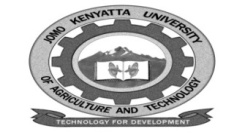 W1-2-60-1-6JOMO KENYATTA UNIVERSITY  OF AGRICULTURE AND TECHNOLOGYUNIVERSITY EXAMINATIONS 2014/2015YEAR III SEMESTER II  EXAMINATION FOR THE DEGREE OF BACHELOR OF  SCIENCE IN PUBLIC HEALTHIPH 2307:  FOOD INSPECTION AND HYGIENE IIDATE:DECEMBER 2014                                                               TIME: 2 HOURSINSTRUCTIONS:  Answer all questions in Section A and one question in Section B.SECTION A (48 MARKS)QUESTION ONE Write short notes on the followinga.	Food adulteration.								(3 marks)b.	Food security									(3 marks)QUESTION TWODifferentiate between signs of freshness and decomposition of fish.		(6 marks)QUESTION THREEOutline the factors that influence the variation in the fat content in milk.	(6  marks)QUESTION FOURExplain the factors to consider in transpiration of food animals.		(6 marks)QUESTION FIVEState the objectives of ante-mortem inspection.				(6 marks)QUESTION SIXOutline some of the abnormalities that can be checked during ante-mortem inspection.											(6 marks)QUESTION SEVENExplain the following principles of judgment in ante-mortem examination.a.	Fit for slaughter.								(2 marks)b.	Unfit for slaughter.								(2 marks)c.	Suspects.									(2 marks)QUESTION EIGHTWrite short notes on dry slaughtering.						(6 marks)SECTION B (22 MARKS EACH)QUESTION NINEa.	Describe the stunning methods commonly used stating the advantages and 	disadvantages of each.							(18 marks)b.	State the factors that may necessitate emergences slaughter of food animals.											(4 marks)QUESTION TENa.	Discuss the hygiene measures applied when transporting meat from the 	slaughter house to markets. 						(10 marks)b.	Explain factors to be kept in mind during the removal of hides or skins.											(12 marks)QUESTION ELEVENa.	Discuss the different methods employed in the inspection of eggs.	(12 marks)b.	Describe the importance of food export control and certification.	(10 marks)